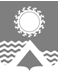 АДМИНИСТРАЦИЯ СВЕТЛОГОРСКОГО СЕЛЬСОВЕТА  ТУРУХАНСКОГО РАЙОНА КРАСНОЯРСКОГО КРАЯПОСТАНОВЛЕНИЕп. Светлогорск23.08.2019                                                                                                                                           № 74-П На основании постановления администрации Светлогорского сельсовета Туруханского района Красноярского края от 20.08.2019 №73-П «О внесении изменений в постановление  администрации посёлка Светлогорск Туруханского района Красноярского края от 28.11.2013  №47-П «Об утверждении Положения об оплате труда работников администрации Светлогорского сельсовета, не являющихся лицами, замещающими муниципальные должности и должности муниципальной службы», руководствуясь статьями 19, 22 Устава Светлогорского сельсовета Туруханского района Красноярского края, ПОСТАНОВЛЯЮ:1. Внести в постановление администрации Светлогорского сельсовета Туруханского района Красноярского края от 05.02.2018 №10-П «Об утверждении Правил внутреннего трудового распорядка в администрации Светлогорского сельсовета Туруханского района Красноярского края» следующие изменения:Приложения №2 к Правилам внутреннего трудового распорядка в администрации Светлогорского сельсовета Туруханского района Красноярского края изложить в новой редакции согласно приложению к настоящему постановлению.2. Контроль за исполнением настоящего постановления оставляю за собой. 3. Постановление вступает в силу со дня подписания, но не ранее  01 сентября 2019 года.Глава Светлогорского сельсовета                                                                                   А.К. КришталюкПеречень
должностей муниципальных служащих и работников с ненормированным рабочим днем и продолжительность предоставляемого таким муниципальным служащим и работникам ежегодного дополнительного оплачиваемого отпускаО внесении изменений в постановление администрации Светлогорского сельсовета Туруханского района Красноярского края от 05.02.2018 №10-П «Об утверждении Правил внутреннего трудового распорядка в администрации Светлогорского сельсовета Туруханского района Красноярского края» Приложение 
к Постановлению администрации Светлогорского сельсовета Туруханского района Красноярского краяот 23.08.2019 № 74-ПДолжностиКоличество дней ежегодного дополнительного оплачиваемого отпускаМуниципальные служащие и работники администрации Светлогорского сельсоветаМуниципальные служащие и работники администрации Светлогорского сельсоветаМуниципальные служащие администрации Светлогорского сельсоветаМуниципальные служащие администрации Светлогорского сельсоветаЗаместитель Главы Светлогорского сельсовета3 календарных дня Главный бухгалтер 3 календарных дня Специалист I категории3 календарных дня Работники администрации Светлогорского сельсоветаРаботники администрации Светлогорского сельсоветаЮрисконсульт3 календарных дняДокументовед (секретарь)3 календарных дняИнспектор по контролю за исполнением поручений 3 календарных дняДокументовед (нотариат, ЗАГС, ВУС)3 календарных дняВодитель   5 календарных дней Руководители муниципальных казённых учреждений, подведомственных администрации Светлогорского сельсоветаРуководители муниципальных казённых учреждений, подведомственных администрации Светлогорского сельсоветаДиректор муниципального казённого учреждения «Физкультурно-оздоровительный клуб» посёлка Светлогорск3 календарных дня 